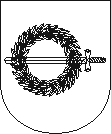 KLAIPĖDOS RAJONO SAVIVALDYBĖS ADMINISTRACIJOS DIREKTORIUSĮSAKYMASDĖL GARGŽDŲ MIESTO BENDROJO PLANO KOREGAVIMO SUPLANUOTOS TERITORIJOS DALYJE2022 m.                 d. Nr. AV-Gargždai	Vadovaudamasis Lietuvos Respublikos teritorijų planavimo įstatymo 28 straipsnio 2 dalimi, Kompleksinio teritorijų planavimo dokumentų rengimo taisyklių, patvirtintų Lietuvos Respublikos aplinkos ministro 2014 m. sausio 2 d. įsakymu Nr. D1-8 „Dėl kompleksinio teritorijų planavimo dokumentų rengimo taisyklių patvirtinimo“ 228 punktu ir atsižvelgdamas į planavimo iniciatoriaus prašymą:  	1. P r a d e d u  Gargždų miesto bendrojo plano, patvirtinto Klaipėdos rajono savivaldybės tarybos 2014-01-30 sprendimu Nr. T11-36 (reg. Nr. T00001162) koregavimo procesą suplanuotos teritorijos dalyje (žemės sklypo kad. Nr. 5520/0012:15 teritorijoje) (planavimo tikslai - pakoreguoti Gargždų miesto bendrojo plano sudedamąsias dalis – Gargždų miesto didžiųjų prekybos įmonių išdėstymo specialiojo plano sprendinius, Architektūrinės erdvinės kompozicijos formavimo brėžinį, Susisiekimo komunikacijų brėžinį, Gyvenamosios aplinkos kokybės gerinimo brėžinį ir atitinkamai aiškinamąjį raštą).	2. Pavedu Architektūros ir teritorijų planavimo skyriui Teritorijų planavimo proceso inicijavimo sutarties projekte nustatyti, kad teritorijų planavimo dokumento rengėją savo nuožiūra pasirenka ir teritorijų planavimo dokumento rengimą finansuoja planavimo iniciatorius.Šis įsakymas per vieną mėnesį nuo jo įteikimo ar pranešimo suinteresuotai šaliai apie viešojo administravimo subjekto veiksmus (atsisakymą atlikti veiksmus) dienos gali būti skundžiamas Lietuvos administracinių ginčų komisijos Klaipėdos apygardos skyriui (Herkaus Manto g. 37, LT-92236, Klaipėda) arba Regionų apygardos administracinio teismo Klaipėdos rūmams (Galinio Pylimo g. 9, LT-91230 Klaipėda) Lietuvos Respublikos administracinių bylų teisenos įstatymo nustatyta tvarka.Direktorius                                                                                                                        Justas Ruškys